National Register of Enduring Powers ofAttorney – Public Consultation PaperSubmission to the Attorney-General’s DepartmentSubmissions can be lodged by email and sent to nationalregister@ag.gov.au by 30 June 2021 and must include a name and contact details for the department to discuss the submission should there be a need to do so.The questions below reflect the exact questions contained in the Consultation Paper, and are provided for ease of reference. The Consultation Paper is available on the Attorney-General’s Department website for further context on each of the questions below. You are not required to provide a response to everyquestion, the answer space may be left blank or marked with ‘no comment’. There is no word limit for responses to any question.A National Register of Enduring Powers of AttorneyQuestion 1: Would a National Register reduce financial abuse? How could this be achieved?Question 2: Are there any risks associated with the National Register? If so, how could these be minimised?It is imperative that the National Register is developed with strict adherence to the principles of supported decision-making, as articulated in the Convention on the Rights of Persons with Disability (CRPD).Implementation of the scheme must be accompanied by appropriate and targeted community education and community legal education, both about the importance of and process of supported decision-making. The principal must be at the heart of the decision-making.QAI has two primary concerns in relation to the establishment of a National Register: the first is ensuringcompliance with a person’s fundamental right to privacy; the second is a person’s right to equitable accessto the service, irrespective of economic status, geographical location and disability.As the National Register will contain personally sensitive information about the principal, who will often be in a position of vulnerability when the EPOA is used, the National Register must protect the individual’sinformation as best as possible. This may include offering a ‘layered’ approach to information access, by providing only the information necessary for the attorney to implement the principal’s wishes under the EPOA. Access should be limited to appropriate individuals and entities and should be accessible by a unique code, developed for each particular access request (for example, a code auto-generated by the National Register for the attorney to provide to the principal’s bank for the attorney to exercise a financial power under the EPOA).In order to create an accessible service, regardless of a person’s financial resources or location, a proposed principal should be able to lodge their EPOA, or any amendments or revocations, via digital and physical means (post, in-person). The National Register should also make accommodations for adults with disability who rely on the support of others to navigate systems and services. However, the upmost care should betaken by the Registry to ensure the principal’s EPOA is made free from any coercion where a third party is involved in this process.Question 3: How can the registration scheme be designed to ensure accessibility and facilitate use by Aboriginal and Torres Strait Islander people, those from culturally and linguistically diverse communities, and those in rural and remote areas?Access arrangements consistent with the purpose of the National RegisterQuestion 4: Do you support the proposed access arrangements in section 3.2.6? Are there any other users who need access?Question 5: Why might someone need to apply to access the register (if not in categories (a)-(d) at 3.2.6)? What should be considered a legitimate need?Question 6: What reasons should be sufficient for a person to be given access by application?Question 7: Where access is by application, what information should be provided to demonstrate a legitimate need? What is a reasonable time for processing this kind of request for access?Question 8: Where access is by application, would any circumstance justify the need for urgent access? What are these?Question 9: If applicants are denied access, should they be entitled to request a review of this decision? If so, what would the review process look like?Question 10: Are there any circumstances in which access should be given without an attorney or principal’sconsent? What are these? How should this work in practice?Question 11: Should users be required to inspect an imaged copy of the executed instrument to satisfy themselves of the terms of the EPOA?Question 12: In what ways should the register enable information collected online to be interrogated by persons who search the register?Making phaseQuestion 13: Are there any issues in allowing online creation of EPOAs? If so, how could those issues be addressed?Question 14: How should the register ensure that the information entered online in creating an instrument is identical to the signed and witnessed document?Lodgement phaseQuestion 15: Who should be able to lodge an EPOA for registration?Question 16: What information should be checked on an EPOA when it is lodged? How should this information be checked?Question 17: How should people be able to lodge EPOAs for registration – online, by post, in person?Question 18: Are there any additional options that should be available for people living in remote communities?Question 19: Are there any risks in allowing people to lodge EPOAs online? What safeguards could be implemented to protect against these risks?Registration phaseQuestion 20: What documents should be included on the National Register?Question 21: When should EPOAs be required to be registered (when they are made or before first use)?Question 22: What information should be checked on an EPOA when it is registered? How should this information be checked?Question 23: What information should that person have to give to a registering authority to confirm their identity?Question 24: Should registration of revocations by the principal be mandated? If so:What would be the effect of failing to register a revocation?Who should be able to lodge revocations for registration?Should the register record other revocation events (for example, the death of the principal, bankruptcy of attorney) and, if so, how?Question 25: To what extent should the register reflect the status of an EPOA?Historical EPOAs (i.e. EPOAs in existence prior to mandated national registration) – Registration phaseQuestion 26: What arrangements would need to be made for historical EPOAs to be registered?Question 27: What arrangements would need to be made to require historical EPOAs already registered on state or territory registers to be registered on the National Register? Should a fee be payable for historical EPOAs to be registered? Should this be any different where the EPOA is already registered on a state or territory register?Question 28: For solicitors holding historical EPOAs in safe custody – how could the principal/attorney be contacted to arrange registration?Unregistered EPOAs – Registration phaseQuestion 29: What should be the effect of reliance on an unregistered EPOA? Should this be any different for historical EPOAs?Question 30: What process should there be for considering whether an EPOA can be registered after first use or out of time? Who should be empowered to make decisions about this? The registering authority? Courts or tribunals?Notifications – Registration phaseQuestion 31: Should the register provide a notification function to parties of an EPOA? How should this work? For example, should certain identified persons be notified when a search query for an EPOA occurs?Options to address dual registrationQuestion 32: What principles should be taken into account in considering options for dealing with dual registers?Question 33: Are there any issues specific to dealing with lands related EPOAs?Question 34: Is there any feedback on the options described, or alternative options that could be considered?Question 35: Do you have any information on the proportion of EPOAs that your agency or clients make that are registered on the land titles register (if applicable)?Question 36: Are separate EPOAs prepared specifically for land transactions?Question 37: Do you have any information on the average length of time between the making of an EPOA and the registration of an EPOA on the land titles register?Question 38: Do principals have any concern about registering the EPOAs on the land titles register due to privacy concerns (i.e. that the instrument would then become publicly searchable)?Question 39: Would principals or attorneys object to paying two registration fees?SafeguardsQuestion 40: What safeguards should be included in the National Register for older persons who may not be digitally capable?Question 41: What safeguards should be included in the National Register to help protect individuals where there is family violence?Question 42: What safeguards should be included in the National Register to help protect individuals where there is elder abuse?QAI supports the introduction of a notification system (see Question 31) of significant transactions/acts, as well as “flagged” registrations from acts such as the continual registration of multiple EPOAs, as this may lead to findings of potential abuse.In addition to notifications and flagging, Registry staff should have an obligation to confirm acts of concern with the principal and their nominated person (if applicable). Where concerns are founded, this should be referred to the relevant State/Territory public guardian/advocate to perform its investigatory function. It may also be beneficial to require the attorney seeking to rely on the EPOA to notify the Registry and other interested parties prior to engaging in its power to allow an opportunity to object.The “uncertainty” code (see Question 25) could also be used in instances where the EPOA is flagged and/or being referred for investigation, without expressly indicating to third parties the nature of the particular concern. This code may assist third parties wishing to rely on flagged (for an unspecified reason) EPOA in taking precautions around its use prior to relying on it.Finally, QAI considers the inclusion of a nominated person, or a “monitor”, as used in other jurisdictions, who is appointed by the principal and is independent of the attorney, would provide an additional layer of accountability and protection. The nominated person would be notified, along with the principal, of activity occurring on the National Register and have the ability to object to acts done under the EPOA and raise concerns of potential fraud and abuse of the principal occurring. QAI understands that not everyone will be in a position to have an additional person to appoint to this role, therefore, where there is no suitable person for this role, the statutory authority may be appointed. This is a similar approach taken under some guardianship and administration law.Question 43: Should a support person be able to lodge an EPOA on behalf of the principal? If yes, who should be able to act as this support person?Question 44: If the registration process is too complex, a potential principal may use alternative forms of financial management with less safeguards. How could this be avoided?Additional comments welcomeThe department welcomes general comments or feedback relating to this National Register of Enduring Powers of Attorney public consultation.QAI would like to provide the follow case study as an example to support our submissions on the necessity of a central register to protect some of the most vulnerable members of our society.CASE STUDY(*names and other identifiable information changed)Josh* is a 65-year-old man with two adult children. Both of Josh’s children are appointed as his joint attorneys under an enduring power of attorney for financial matters (the EPOA) and this appointment has been in place for a number of years.Josh had significant savings in his account (around $50,000). Unfortunately, Josh had an accident and had been a long-stay inpatient at his local hospital for a number of months while his health and capacityimproved. During this time, however, one of Josh’s children, his eldest son, Simon*, has been accessing hissavings account, under the purported authority of the EPOA, and has spent almost half of Josh’s savings.Josh said the EPOA came about when Simon took him to his bank and suggested it would be a good idea for Josh to appoint his children as his EPOA should anything happen to him. However, Josh does not remember getting the original or a copy of any of this documentation.Josh came to our service to seek advice on removing Simon as his attorney under the EPOA. Josh wanted his youngest son to continue to be his attorney. When Josh informed Simon of his intentions, Josh’s access to most of his bank accounts was blocked. In order to move forward with rectifying his situation andrevoking Simon’s appointment, Josh had to engage an advocate to assist him locating and accessing a copyof the EPOA from the only known location of its potential storage, his bank.Josh was then able to complete the required documentation to revoke Simon’s authority and provide his updated EPOA to his bank. Unfortunately, due to Josh’s recent residential move, he lost his copy of the updated EPOA (revocation) and had to contact the bank, again, to be provided with copies in order for him to give it to his sons. Josh also had concerns around providing a copy of the revocation documentation directly to Simon.In addition to complexities QAI’s clients experience in relation to some of the issues identified above (such as location of their EPOA), QAI also submits that the National Register should extend to the registration of other substituted decision-making documents, like Advance Health Directives.Name:Emma PhillipsEmma PhillipsEmail address: [Redactedinformation]Organisation:Organisation:Queensland Advocacy IncorporatedPhone number: [Redactedinformation]Would you like to be contacted with updates about this project?Would you like to be contacted with updates about this project?Would you like to be contacted with updates about this project?YesDo you consent to your submission being published in full (including name and contact details) on the Attorney-General’s Department website?Published submissions will not be redacted in any way and will be uploaded to the Attorney General’s Departmentwebsite in their entirety. If you do not wish to have your contact details published, please select ‘No’.Do you consent to your submission being published in full (including name and contact details) on the Attorney-General’s Department website?Published submissions will not be redacted in any way and will be uploaded to the Attorney General’s Departmentwebsite in their entirety. If you do not wish to have your contact details published, please select ‘No’.Do you consent to your submission being published in full (including name and contact details) on the Attorney-General’s Department website?Published submissions will not be redacted in any way and will be uploaded to the Attorney General’s Departmentwebsite in their entirety. If you do not wish to have your contact details published, please select ‘No’.Do you consent to your submission being published in full (including name and contact details) on the Attorney-General’s Department website?Published submissions will not be redacted in any way and will be uploaded to the Attorney General’s Departmentwebsite in their entirety. If you do not wish to have your contact details published, please select ‘No’.  Yes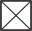 No